_________________________________________________________________          КАРАР                                                                             ПОСТАНОВЛЕНИЕ   « 20 »  сентябрь   2016 й.                         №  70\1                       « 20 »   сентября   2016гОб утверждении административного регламента предоставления муниципальной услуги «Выдача разрешения на условно разрешенный вид использования земельного участка или объекта капитального строительства»     В целях обеспечения доступности и повышения качества предоставления муниципальной услуги по выдаче разрешения на условно разрешенный вид использования земельного участка или объекта капитального строительства, в соответствии с Федеральным от 27.07.2010 N 210-ФЗ «Об организации предоставления государственных и муниципальных услуг»,  Федеральным законом от 06.10.2003г. № 131-ФЗ «Об общих принципах организации местного самоуправления в Российской Федерации», Постановлением Правительства Российской Федерации от 16.05.2011г. №373 «О разработке и утверждении административных регламентов исполнения государственных функций и административных регламентов предоставления государственных услуг»,                                                            Постановляю:

     1. Утвердить административный регламент предоставления муниципальной услуги «Выдача разрешения на условно разрешенный вид использования земельного участка или объекта капитального строительства» (приложение).     2.Контроль за исполнением настоящего постановления оставляю за собой.     3. Постановление разместить в сети  «Интернет» на официальном сайте Администрации сельского поселения  Тарказинский сельсовет муниципального района  Ермекеевский район Республики Башкортостан и обнародовать на информационном стенде в здании Администрации сельского поселения  Тарказинский сельсовет муниципального района  Ермекеевский район Республики Башкортостан.Глава сельского поселенияТарказинский сельсовет                                         Р.М.Загиров АДМИНИСТРАТИВНЫЙ РЕГЛАМЕНТ
предоставления муниципальной услуги
«Выдача разрешения на условно разрешенный вид использования земельного участка или объекта капитального строительства»I. ОБЩИЕ ПОЛОЖЕНИЯ1.1. Административный регламент предоставления муниципальной услуги «Выдача разрешения на условно разрешенный вид использования земельного участка или объекта капитального строительства » (далее – административный регламент) разработан в целях повышения качества предоставления и доступности муниципальной услуги, создания комфортных условий для лиц, обратившихся за предоставлением муниципальной услуги.
1.2. Административный регламент определяет порядок приема заявлений, принятия решения о проведении публичных слушаний по вопросу разрешения на условно разрешенный вид использования земельного участка или объекта капитального строительства; устанавливает стандарт предоставления муниципальной услуги, состав, последовательность и сроки выполнения административных процедур по предоставлению муниципальной услуги, требования к порядку их выполнения, порядок и формы контроля за представлением муниципальной услуги, досудебный (внесудебный) порядок обжалования решений и действий (бездействия) органа, предоставляющего муниципальную услугу.
1.3. Заявителями при получении муниципальной услуги являются физическое или юридическое лицо (за исключением государственных органов и их территориальных органов, органов государственных внебюджетных фондов и их территориальных органов, органов местного самоуправления) либо их уполномоченные представители, обратившиеся в Администрацию  сельского поселения Тарказинский сельсовет муниципального района Ермекеевский район Республики Башкортостан (далее Администрация сельского поселения)  с запросом о предоставлении государственной или муниципальной услуги в бумажном виде или в форме электронного заявления, заполненного на Портале государственных и муниципальных услуг .
II. СТАНДАРТ ПРЕДОСТАВЛЕНИЯ МУНИЦИПАЛЬНОЙ УСЛУГИ
2.1. Наименование муниципальной услуги
2.1.1. Наименование муниципальной услуги – выдача разрешения на условно разрешенный вид использования земельного участка или объекта капитального строительства.
2.2. Наименование органа, предоставляющего муниципальную услугу
2.2.1. Муниципальная услуга предоставляется администрацией сельского поселения Тарказинский сельсовет муниципального района Ермекеевский район Республики Башкортостан .
2.2.2. Информация о порядке предоставления муниципальной услуги предоставляется непосредственно в администрации  сельского поселения, а также путем размещения информации о почтовых адресах, справочных телефонах, факсах, адресах сайтов в информационно- телекоммуникационной сети «Интернет», адресах электронной почты, режиме работы администрации  сельского поселения, а также графиков личного приема граждан на официальном сайте администрации  сельского поселения в информационно- телекоммуникационной сети «Интернет» и информационных стендах  здания Администрации  сельского поселения .
2.2.3. Почтовый адрес для направления обращений в администрацию  сельского поселения: 452185, Республика Башкортостан, Ермекеевский район, с. Тарказы, ул. Молодежная д. 28 График работы администрации : понедельник, вторник, среда, четверг, пятница: Понедельник 14.00 -17.00, Вторник 14.00 -17.00,  Среда 9.00 -17.00,  Пятница 9.00 -17.00Телефон: 8(34741)2-57-12
Адрес официального сайта администрации  сельского поселения ( www.tarkazi.ru)Адрес электронной почты: tarkazinski_ss@mail.ru 2.2.4. В целях получения документов, необходимых для предоставления муниципальной услуги администрация  сельского поселения осуществляет взаимодействие с:
— территориальным органом Федеральной службы государственной регистрации, кадастра и картографии по вопросам получения сведений и внесения изменений в государственный кадастр недвижимости, а также по вопросам информационного взаимодействия;— иными органами государственной власти, органами местного самоуправления, подведомственными государственным органам или органам местного самоуправления организациями.
2.2.5. Информирование о получении консультаций по процедуре предоставления муниципальной услуги осуществляется в устной или письменной форме. Муниципальные служащие и должностные лица, осуществляющие устное информирование, должны принять все необходимые меры для полного и оперативного ответа на поставленные вопросы, в том числе с привлечением других источников информации. Устное информирование каждого гражданина специалист осуществляет не более 10 минут.
2.2.6. Муниципальные служащие и должностные лица, осуществляющие прием или консультирование (лично или по телефону), обязаны подробно, в вежливой (корректной) форме информировать обратившихся по интересующим их вопросам. Ответ на телефонный звонок должен начинаться с информации о наименовании органа местного самоуправления.
2.2.7. Заявители имеют право на получение сведений о прохождении процедур по рассмотрению его обращения.
При информировании заявителя о порядке предоставления муниципальной услуги должностное лицо сообщает информацию по следующим вопросам:
— категории заявителей, имеющих право на получение муниципальной услуги;
— перечень документов, требуемых от заявителя, необходимых для получения муниципальной услуги;
— требования к заверению документов и сведений;
— входящие номера, под которыми зарегистрированы в системе делопроизводства заявления и предлагающиеся  к ним материалы;
— необходимость представления дополнительных документов и сведений.
Информирование по иным вопросам осуществляется только на основании письменного обращения.
При ответе на телефонные звонки должностное лицо должно назвать фамилию, имя, отчество, занимаемую должность органа местного самоуправления, предложить гражданину представиться и изложить суть вопроса.
Должностное лицо при общении с заявителем (по телефону или лично) должно корректно и внимательно относиться к заявителю, не унижая его чести и достоинства. Устное информирование о порядке предоставления муниципальной услуги должно проводиться с использованием официально-делового стиля речи.
Во время разговора необходимо произносить слова четко, избегать «параллельных разговоров» с окружающими людьми и не прерывать разговор по причине поступления звонка на другой аппарат.
2.2.8. Должностное лицо, осуществляющие устное информирование о порядке предоставления муниципальной услуги, не вправе осуществлять информирование заявителя, выходящее за рамки стандартных процедур и условий предоставления муниципальной услуги и прямо или косвенно влияющее на индивидуальное решение гражданина.
Должностное лицо, осуществляющее индивидуальное устное информирование о порядке предоставления муниципальной услуги, должно принять все необходимые меры для полного и оперативного ответа на поставленные вопросы. В случае невозможности предоставления полной информации должностное лицо, осуществляющее индивидуальное устное информирование, должно предложить гражданину обратиться за необходимой информацией в письменном виде либо назначить другое удобное для него время для устного информирования по интересующему его вопросу.
2.2.9. Индивидуальное письменное информирование о порядке предоставления муниципальной услуги при письменном обращении гражданина в орган, предоставляющий муниципальную услугу, осуществляется путем направления ответов почтовым отправлением, а также электронной почтой.
При индивидуальном письменном информировании ответ направляется заявителю в течение 30 дней со дня регистрации обращения.
2.2.10. Публичное информирование о порядке предоставления муниципальной услуги осуществляется посредством размещения соответствующей информации в средствах массовой информации, на официальном сайте Администрации  сельского поселения, а также на информационных стендах в местах предоставления муниципальной услуги.
2.2.11. Заявление, поступившее в Администрацию  сельского поселения или должностному лицу поселения в форме электронного документа с приложением необходимых документов, подлежит рассмотрению в порядке, установленном Федеральным законом от 2 мая 2006 г. № 59-ФЗ «О порядке рассмотрения обращений граждан Российской Федерации».
2.3 Результат предоставления муниципальной услуги
2.3.1. Конечными результатами предоставления муниципальной услуги могут являться:
— выдача заявителю разрешения на условно разрешенный вид использования земельного участка или объекта капитального строительства (принятое в виде постановления администрации  сельского поселения);
— мотивированный отказ в выдаче разрешения на условно разрешенный вид использования земельного участка или объекта капитального строительства.
2.4. Срок предоставления муниципальной услуги
2.4.1. Заявление на выдачу разрешения на условно разрешенный вид использования земельного участка или объекта капитального строительства рассматривается Комиссией по подготовке проекта правил землепользования и застройки (далее — комиссия) в течение 30 дней с момента регистрации поступившего заявления с приложением документов, необходимых для предоставления муниципальной услуги, предусмотренных настоящим административным регламентом.
2.4.2 Публичные слушания и подготовка соответствующих документов по выдаче разрешения на условно разрешенный вид использования земельного участка или объекта капитального строительства проводится в срок не более 30 дней со дня принятия Постановления администрации  сельского поселения «О проведении публичных слушаний».
2.5. Предоставление муниципальной услуги осуществляется в соответствии с:
Гражданским кодексом Российской Федерации;
Земельным кодексом Российской Федерации;
Градостроительным кодексом Российской Федерации;
Федеральным законом от 21 июля 1997 года № 122-ФЗ «О государственной регистрации прав на недвижимое имущество и сделок с ним»;
Федеральным законом от 06.10.2003 № 131-ФЗ «Об общих принципах организации местного самоуправления в Российской Федерации»;
Федеральным законом от 27 июля 2006 года № 152-ФЗ «О персональных данных»;
Федеральным законом от 9 февраля 2009 года № 8-ФЗ «Об обеспечении доступа к информации о деятельности государственных органов и органов местного самоуправления»;
Федеральным законом от 27 июля 2010 года № 210-ФЗ «Об организации предоставления государственных и муниципальных услуг»;
Уставом  сельского поселения.
2.6. Перечень документов, необходимых для предоставления муниципальной услуги
2.6.1. Основанием для рассмотрения вопроса о предоставлении муниципальной услуги лицам, указанным в пункте 1.3. настоящего Административного регламента, является письменное обращение (заявление) заявителя (приложение № 1 к настоящему административному регламенту).
Юридические лица представляют заявления на официальном бланке (при его наличии), подпись руководителя или уполномоченного лица заверяется печатью юридического лица.
Заявление подписывается заявителем лично либо его уполномоченным представителем с приложением оригинала (заверенной копии) доверенности, удостоверяющей полномочия представителя. При личном приеме заявитель предъявляет документ, удостоверяющий личность.
2.6.2. Для принятия решения о предоставлении муниципальной услуги заявителем представляются следующие документы:
— копия документа, удостоверяющего личность (для физических лиц),
— копии учредительных документов (для юридических лиц);
— и выписка из Единого государственного реестра юридических лиц (для юридических лиц);
—  копии документов, подтверждающих государственную регистрацию в качестве индивидуального предпринимателя,
— выписка из Единого государственного реестра индивидуальных предпринимателей;
— копия правоустанавливающего документа на объект недвижимости, права на которые не зарегистрированы в едином государственном реестре прав на недвижимое имущество и сделок с ним;
— доверенность, подтверждающая право заявителя представлять интересы лица, указанного в заявлении;
Заявитель вправе по своему усмотрению представить в администрацию поселения правоустанавливающие и (или) правоудостоверяющие документы на земельный участок и (или) объект капитального строительства. В случае непредставления вышеуказанных документов сведения, содержащиеся в них, запрашиваются Администрацией поселения самостоятельно в органе, в распоряжении которого находятся указанные сведения.
В случае, если земельный участок находится в общей долевой собственности нескольких лиц, такие лица обращаются с заявлением об изменении вида разрешенного использования совместно.
2.6.3. По своему желанию заявитель дополнительно может представить иные документы, которые, по его мнению, имеют значение для предоставления муниципальной услуги.
2.6.4. Администрация  сельского поселения не вправе требовать от заявителя представления документов, не предусмотренных настоящим Административным регламентом.
2.6.5. В случае представления комплекта документов в электронной форме, посредством почтового отправления, факсом, курьером подлинники документов должны быть представлены до получения результата оказания муниципальной услуги, а также лично подтверждена подпись заявителя либо его уполномоченного представителя.
В случае подачи электронного заявления оно должно быть заполнено согласно представленной на Портале государственных и муниципальных услуг  электронной форме.
Документы, представляемые в электронном виде, должны:
— быть пригодными для передачи и обработки в информационных системах, представляться в общедоступных форматах (PDF, JPG и др.);
— иметь разрешение не ниже оптического (аппаратного) 150 пикселей на дюйм;
— не отличаться от оригинала документа по цветопередаче и содержанию.
В случае подачи заявления и предоставлении документов и (или) сведений в электронном виде Администрация поселения вправе запрашивать подтверждение достоверности предоставленных сведений в органах и организациях, в распоряжении которых находятся указанные документы и (или) сведения.
2.7. Перечень оснований для отказа в приеме документов, необходимых для предоставления муниципальной услуги
2.7.1. Обращение не рассматривается по существу, если:
— в обращении не указаны фамилия гражданина, направившего обращение, и почтовый адрес, по которому должен быть направлен ответ;
— обращение подано через представителя, чьи полномочия не удостоверены в установленном законом порядке.
2.8. Перечень оснований для отказа в предоставлении муниципальной услуги:
Основаниями для приостановления либо отказа в предоставлении муниципальной услуги являются:
— наличие в представленных документах исправлений, серьезных повреждений, не позволяющих однозначно истолковать их содержание;
— непредставление документов, указанных в пункте 2.6. настоящего Административного регламента;
— за муниципальной услугой обратилось неправомочное лицо;
— при обнаружении в предоставленных документах технических ошибок;
— текст представляемых в электронной форме документов не поддается прочтению (в случае представления заявления и комплекта документов в электронной форме);
— установление факта предоставления заявителем недостоверных сведений по результатам запросов в органы и организации, в распоряжении которых находятся документы, необходимые для предоставления муниципальной услуги (в случае предоставления документов в электронном виде).
Решение об отказе в предоставлении муниципальной услуги принимается в письменной форме с указанием оснований отказа и подписывается Главой поселения.
2.9. Размер платы, взимаемой с заявителя при предоставлении муниципальной услуги
2.9.1. Предоставление муниципальной услуги осуществляется на безвозмездной основе.
2.9.2. Расходы, связанные с организацией и проведением публичных слушаний по вопросу разрешения на условно разрешенный вид использования земельного участка или объекта капитального строительства, несет физическое или юридическое лицо, заинтересованное в предоставлении такого разрешения.
2.10. Максимальный срок ожидания в очереди при подаче запроса о предоставлении муниципальной услуги и при получении результата предоставления муниципальной услуги
2.10.1 Время ожидания в очереди при подаче заявления о предоставлении муниципальной услуги при получении результата предоставления муниципальной услуги не должно превышать 15 минут.
2.11. Срок регистрации запроса заявителя о предоставлении муниципальной услуги
2.11.1. Поступивший письменный запрос заявителя о предоставлении муниципальной услуги регистрируются в течение трех дней с даты его поступления.
2.12. Требования к помещениям, в которых предоставляется муниципальная услуга
2.12.1. Прием граждан осуществляется в специально выделенных для предоставления муниципальных услуг помещениях.
Помещения, выделенные для предоставления муниципальной услуги, должны соответствовать Санитарно-эпидемиологическим правилам и нормативам «Гигиенические требования к персональным электронно-вычислительным машинам и организации работы. СанПиН 2.2.2/2.4.1340-03».
2.12.2. Рабочие места специалистов, осуществляющих предоставление муниципальной услуги, оборудуются компьютером, с установленными справочно-правовыми системами, и оргтехникой, позволяющими своевременно и в полном объеме получать справочную информацию по различным вопросам и организовать предоставление муниципальной услуги в полном объеме.
В целях обеспечения конфиденциальности сведений одним специалистом одновременно ведется прием только одного заявителя. Одновременные консультирование и (или) прием двух или более заявителей не допускаются.
В помещениях, которые используются для предоставления муниципальной услуги, должны быть предусмотрены места для информирования заявителей, получения информации и заполнения необходимых документов.
2.12.3. Кабинеты приема граждан, места ожидания должны быть оборудованы стульями или кресельными секциями, а также столами (стойками) с канцелярскими принадлежностями и информационными стендами. Количество мест ожидания определяется исходя из фактической нагрузки и возможностей для их размещения в здании, но не может составлять менее трех мест.
В местах ожидания на видном месте размещаются схемы расположения средств пожаротушения и путей эвакуации заявителей и специалистов.
У входа в каждое помещение размещается табличка с наименованием помещения (номер кабинета, должность, фамилия, имя, отчество специалиста, который предоставляет муниципальную услугу, график работы).
2.12.4. Около здания организуются парковочные места для автотранспорта. Доступ заявителей к парковочным местам является бесплатным.
2.12.5. В местах ожидания имеются средства для оказания первой помощи и доступные места общего пользования.
2.12.6. Места информирования, предназначенные для ознакомления заявителей с информационными материалами, оборудуются:
— информационными стендами, на которых размещается визуальная и текстовая информация;
— стульями и столами для оформления документов.
К информационным стендам должна быть обеспечена возможность свободного доступа граждан.
На информационных стендах, а также на официальных сайтах в информационно- телекоммуникационной сети «Интернет» размещается следующая обязательная информация:
— номера телефонов, факсов, адреса официальных сайтов, электронной почты органов, предоставляющих муниципальную услугу;
— режим работы органов, предоставляющих муниципальную услугу;
— графики личного приема граждан уполномоченными должностными лицами;
— номера кабинетов, где осуществляются прием письменных обращений граждан и устное информирование граждан;
— фамилии, имена, отчества и должности лиц, осуществляющих прием письменных обращений граждан и устное информирование граждан;
— порядок и срок предоставления муниципальной услуги;
— образцы заполнения запросов о предоставлении муниципальной услуги;
— перечень документов, необходимых для предоставления муниципальной услуги;
— настоящий административный регламент.2.13. Показатели доступности и качества муниципальных услуг
2.13.1 Показателями доступности муниципальной услуги являются:
2.13.1.1. Наличие различных способов получения информации о порядке предоставления муниципальной услуги.
2.13.1.2. Короткое время ожидания муниципальной услуги.
2.13.2. Показателями качества муниципальной услуги являются:
2.13.2.1. Профессиональная подготовка специалистов, предоставляющих муниципальную услугу.
2.13.2.2. Высокая культура обслуживания заявителей.
2.13.2.3. Соблюдение сроков предоставления муниципальной услуги.
2.13.2.4. Отсутствие жалоб со стороны заявителей на нарушение требований стандарта предоставления муниципальной услуги. III. СОСТАВ, ПОСЛЕДОВАТЕЛЬНОСТЬ И СРОКИ ВЫПОЛНЕНИЯ АДМИНИСТРАТИВНЫХ ПРОЦЕДУР, ТРЕБОВАНИЯ К ПОРЯДКУ ИХ ВЫПОЛНЕНИЯ, В ТОМ ЧИСЛЕ В ЭЛЕКТРОННОМ ВИДЕ
     Последовательность административных процедур при предоставлении муниципальной услуги отражена в блок-схеме предоставления муниципальной услуги, которая приводится в приложении 2 к настоящему Регламенту.
     Специалисты Администрации  сельского поселения, осуществляющие работу по оказанию муниципальной услуги, исполняют обязанности по должности муниципальной службы в объеме, установленном их должностными регламентами и несут установленную законодательством Российской Федерации, иными нормативно-правовыми актами, ответственность за неисполнение или ненадлежащее исполнение своих должностных обязанностей.
     Сведения, содержащиеся в обращениях, а также персональные данные гражданина могут использоваться только в целях рассмотрения обращений и в соответствии с полномочиями должностного лица. Запрещается разглашение содержащейся в обращении информации о частной жизни гражданина без его согласия. Не является разглашением сведений, содержащихся в обращении, направление письменного обращения в государственный орган, орган местного самоуправления или должностному лицу государственного органа, органа местного самоуправления, к компетенции которых относится решение поставленных в обращении вопросов
3.1. Предоставление муниципальной услуги включает в себя следующие административные процедуры:
— прием и регистрация заявления;
— рассмотрение Комиссией заявления о выдаче разрешения на условно разрешенный вид использования земельного участка или объекта капитального строительства, принятие решения о проведении публичных слушаний или об отказе в проведении публичных слушаний;
— принятие постановления администрации  сельского поселения о проведении публичных слушаний, его публикация (обнародование), проведение публичных слушаний, оформление протокола заключения публичных слушаний или постановления по результатам публичных слушаний, публикация либо ответ с мотивированным отказом
3.2. Прием и регистрация заявления
3.2.1. Основанием для начала исполнения процедуры приема документов и регистрации заявления на исполнение муниципальной услуги является личное обращение заявителя (либо направление заявления по почте) с комплектом документов, предусмотренных разделом 2.6 настоящего Административного регламента.
3.2.2. Ответственный за исполнение муниципальной услуги проверяет наличие всех необходимых документов, исходя из перечня документов, указанных в пункте 2.6. настоящего Административного регламента.
3.2.3. При установлении фактов отсутствия необходимых документов, несоответствия предоставленных документов требованиям, настоящего Административного регламента, ответственный за исполнение муниципальной услуги уведомляет заявителя о наличии препятствий для дальнейшего приема, объясняет заявителю содержание выявленных недостатков в предоставленных документах и предлагает принять меры по их устранению.
3.2.4. После регистрации заявление направляется на рассмотрение специалисту по земельным и имущественным отношениям.
Срок выполнения административной процедуры – в течение 3 дней с момента поступления заявления.
3.3. Рассмотрение комиссией заявления об изменении вида разрешенного использования земельного участка или объекта капитального строительства и принятие решения об отказе или о проведении публичных слушаний
3.3.1. После регистрации заявление направляется Главе поселения для рассмотрения и визирования.
3.3.2. Основанием для начала административной процедуры является поступление заявления и прилагаемых к нему документов заявителя специалисту, ответственному за предоставление муниципальной услуги.
3.3.3. Специалист, ответственный за предоставление муниципальной услуги проверяет достоверность сведений, представленных в документах, в случае необходимости запрашивает в территориальным органе Федеральной службы государственной регистрации, кадастра и картографии сведения о правообладателях смежных земельных участков, о правообладателе объекта капитального строительства, расположенного на смежном земельном участке, о правообладателе помещений, являющихся частью объекта капитального строительства.
3.3.4. После получения необходимых документов заявление и прилагаемые к нему документы направляются в комиссию. Комиссия принимает решение о проведении публичных слушаний о разрешении на условно разрешенный вид использования земельного участка или объекта капитального строительства или об отказе в проведении публичных слушаний.
3.3.5. В случае принятия решения об отказе в проведении публичных слушаний готовится мотивированный письменный ответ, подписывается главой поселения и направляется заявителю.
3.3.6. В случае принятия решения о проведении публичных слушаний готовится проект постановления о проведении публичных слушаний, согласно принятых нормативно правовых актов поселения о проведении публичных слушаний на территории  сельского поселения.
3.3.7. Комиссия направляет сообщения о проведении публичных слушаний по вопросу предоставления разрешения на условно разрешенный вид использования правообладателям земельных участков, имеющих общие границы с земельным участком, применительно к которому запрашивается данное разрешение, правообладателям объектов капитального строительства, расположенных на земельных участках, имеющих общие границы с земельным участком, применительно к которому запрашивается данное разрешение, и правообладателям помещений, являющихся частью объекта капитального строительства, применительно к которому запрашивается данное разрешение. Указанные сообщения направляются не позднее чем через десять дней со дня поступления заявления заинтересованного лица о предоставлении разрешения на условно разрешенный вид использования.
3.3.8. Результатом выполнения административной процедуры является:
— мотивированный отказ в проведении публичных слушаний;
— подготовка проекта постановления о проведении публичных слушаний;
Срок выполнения административной процедуры составляет 10 дней с момента регистрации заявления.
3.4. Принятие постановления о проведении публичных слушаний, проведение публичных слушаний, оформление протокола, заключения публичных слушаний или постановления по результатам публичных слушаний.
3.4.1. Основанием для начала административной процедуры является проект постановления администрации сельского поселения о проведении публичных слушаний.
3.4.2. Проект постановления о проведении публичных слушаний рассматривается и подписывается главой поселения. Постановление о проведении публичных слушаний публикуется или обнародуется, в порядке установленном для опубликования (обнародования) муниципальных правовых актов поселения.
3.4.3. В назначенное время проводится публичное слушание. Во время проведения публичных слушаний ведется протокол.
3.4.4. В течении трех дней после публичных слушаний оформляется протокол публичных слушаний, готовится заключение (итоги) или постановление по результатам публичных слушаний. Заключение (итоги) или постановление публикуется или обнародуется, в порядке установленном для опубликования (обнародования) муниципальных правовых актов поселения.
3.4.5. В течение 10 дней после проведения публичных слушаний постановление о проведении публичных слушаний, протокол, заключение или постановление по результатам публичных слушаний направляется по почте или выдается лично в руки заявителю.
3.4.6. Результатом выполнения административной процедуры является:
— выдача заявителю разрешения на условно разрешенный вид использования земельного участка или объекта капитального строительства;
— мотивированный отказ в выдаче разрешения на условно разрешенный вид использования земельного участка или объекта капитального строительства, оформленный в письменной форме.
3.4.7. Срок проведения публичных слушаний с момента оповещения жителей муниципального образования о времени и месте их проведения до дня опубликования заключения о результатах публичных слушаний не может быть более 30 дней с момента регистрации заявления.
3.5.Особенности предоставления муниципальной услуги в электронном виде.
Предоставление муниципальной услуги в электронном виде обеспечивает возможность:
-подачи заявления о выдаче разрешения в электронном виде на сайт администрации поселения;
-получение заявителем сведений о выполнении запроса в электронном виде.
3.5.1. При поступлении заявки на электронный адрес администрации поселения, специалист администрации поселения, ответственный за регистрацию почтовой корреспонденции, поступающей в электронном виде, выполняет следующие действия:
— открывает поступившее заявление и распечатывает его;
— производит регистрацию в журнале входящей документации;
— направляет заявителю подтверждение получения заявления;
— направляет зарегистрированное заявление специалисту, ответственному за исполнение муниципальной услуги.
Максимальный срок выполнения административной процедуры составляет 10 минут.
3.5.2. Специалист, ответственный за исполнение муниципальной услуги, выполняет следующие действия:
рассматривает заявление (максимальный срок выполнения административной процедуры – 10 минут);
если указанная в заявлении информация соответствует требованиям, установленным пунктом 2.6 настоящего административного регламента, предлагает по телефону или лично заявителю подойти в отдел с документами, указанными в пункте 2.6 настоящего административного регламента, либо сообщает о необходимости устранить замечания (максимальный срок выполнения административной процедуры – 10 минут);
при не устранении заявителем замечаний направляет мотивированный отказ в предоставлении муниципальной услуги (максимальный срок выполнения административной процедуры – 10 минут);
при предоставлении заявителем документов для обозрения, рассматривает поступившие документы и сверяет их с указанной в заявлении информацией (максимальный срок выполнения административной процедуры – 10 минут);
в случае, если представленные документы соответствуют требованиям, установленным пунктом 2.6 настоящего административного регламента, выполняет административные процедуры, указанные в пункте 3.1 настоящего административного регламента;
в случае, если представленные документы не соответствуют требованиям, установленным пунктом 2.6 настоящего административного регламента, сообщает заявителю об отказе в предоставлении муниципальной услуги и направляет в электронном виде мотивированный отказ в предоставлении муниципальной услуги (максимальный срок выполнения административной процедуры – 3 часа) с последующим направлением в течение 7 дней письменного отказа в адрес заявителя.IV. ФОРМЫ КОНТРОЛЯ ЗА ИСПОЛНЕНИЕМ АДМИНИСТРАТИВНОГО РЕГЛАМЕНТА4.1. Текущий контроль за соблюдением последовательности действий, определенных административными процедурами по предоставлению муниципальной услуги, и принятием решений осуществляется должностными лицами поселения, ответственными за организацию работы по предоставлению муниципальной услуги.
Текущий контроль осуществляется путем проведения должностным лицом, ответственным за организацию работы по предоставлению муниципальной услуги, проверок соблюдения и исполнения сотрудниками администрации поселения положений настоящего административного регламента.
4.2. Проведение текущего контроля должно осуществляться не реже двух раз в год.
Текущий контроль может быть плановым (осуществляться на основании планов) и внеплановым (проводиться по конкретному обращению заявителя или иных заинтересованных лиц). При проверке могут рассматриваться все вопросы, связанные с предоставлением муниципальной услуги (комплексные проверки), или вопросы, связанные с исполнением отдельных административных процедур (тематические проверки)
V. ДОСУДЕБНЫЙ (ВНЕСУДЕБНЫЙ) ПОРЯДОК ОБЖАЛОВАНИЯ РЕШЕНИЙ И ДЕЙСТВИЙ (БЕЗДЕЙСТВИЯ) ОРГАНА, ПРЕДОСТАВЛЯЮЩЕГО МУНИЦИПАЛЬНУЮ УСЛУГУ, А ТАКЖЕ ДОЛЖНОСТНЫХ ЛИЦ И МУНИЦИПАЛЬНЫХ СЛУЖАЩИХ.
V. Досудебный (внесудебный) порядок обжалования решений и 
действий (бездействия) органа, предоставляющего муниципальную услугу, а также должностных лиц, муниципальных служащих5.1 Заявитель вправе обжаловать действие (бездействие) и решения, принятые  (осуществляемые) должностными лицами в ходе предоставления муниципальной услуги в досудебном порядке;5.2 Жалоба может быть принята при личном приеме заявителя должностными лицами Администрации, РГАУ МФЦ или направлена по почте, в том числе в электронном виде на официальную электронную почту Администрации, РГАУ МФЦ.5.3 Предметом досудебного обжалования могут являться действие (бездействие) и решения, принятые должностными лицами в ходе предоставления муниципальной услуги, в том числе в следующих случаях:5.3.1 нарушение срока регистрации заявления заявителя о предоставлении  муниципальной услуги;5.3.2 нарушение сроков предоставления муниципальной услуги;5.3.3 требование у заявителя документов, не являющихся обязательными для предоставления заявителем;5.3.4 отказ в приеме  документов у заявителя по основаниям, не предусмотренным настоящим административным регламентом;5.3.5 отказ в исправлении допущенных опечаток и ошибок в документах, выданных в результате предоставления муниципальной услуги;5.3.6 затребование с заявителя при предоставлении государственной или муниципальной услуги платы, не предусмотренной нормативными правовыми актами Российской Федерации, нормативными правовыми актами субъектов Российской Федерации, муниципальными правовыми актами;5.3.7 отказ в предоставлении государственной или муниципальной услуги, если основания отказа не предусмотрены федеральными законами и принятыми в соответствии с ними иными нормативными правовыми актами Российской Федерации, нормативными правовыми актами субъектов Российской Федерации, муниципальными правовыми актами.5.4 Исчерпывающий перечень оснований для отказа рассмотрения жалобы (претензии) и случаев, в которых ответ на жалобу (претензию) не дается:5.4.1 в случае если в письменном обращении не указаны фамилия гражданина, направившего обращение, и/или почтовый адрес, по которому должен быть направлен ответ;5.4.2 при получении письменного обращения, в котором содержатся нецензурные либо оскорбительные выражения, угрозы жизни, здоровью и имуществу должностного лица, а также членов его семьи;5.4.3 в случае если текст письменного обращения не поддается прочтению;5.4.4 в случае если в письменном обращении гражданина содержит вопрос, на который заявителю неоднократно давались письменные ответы по существу, при этом в запросе не приводятся новые доводы и обстоятельства. 5.5 В случае если причины, по которым ответ по существу поставленных в обращении вопросов не мог быть дан, в последующем были устранены, заявитель вправе вновь направить обращение в Администрацию.5.6 Основания для начала процедуры досудебного (внесудебного) обжалования: 5.6.1 основанием для начала процедуры досудебного (внесудебного) обжалования является жалоба на действия или бездействие должностных лиц отдела архитектуры и градостроительства.5.7 Жалоба заявителя в обязательном порядке должна содержать:•	наименование органа, предоставляющего муниципальную услугу, должностного лица органа, предоставляющего муниципальную услугу, решения и действия (бездействие) которых обжалуются;•	фамилию, имя, отчество (при наличии), сведения о месте жительства заявителя - физического лица либо наименование, сведения о месте нахождения заявителя - юридического лица, а также номер (номера) контактного телефона, адрес (адреса) электронной почты (при наличии) и почтовый адрес, по которым должен быть направлен ответ заявителю;•	сведения об обжалуемых решениях и действиях (бездействии) органа, предоставляющего муниципальную услугу, его должностного лица;•	доводы, на основании которых заявитель не согласен с решением и действием (бездействием) органа, предоставляющего муниципальную услугу, его должностного лица. Заявителем могут быть представлены документы (при наличии), подтверждающие доводы заявителя, либо их копии;•	личную подпись и дату. 5.8 Право заявителя на получение информации и документов, необходимых для обоснования и рассмотрения жалобы (претензии):5.8.1 заявитель имеет право на получение информации и документов для обоснования и рассмотрения жалобы;5.8.2 должностные лица Администрации обязаны обеспечить заявителя информацией, непосредственно затрагивающей права и законные интересы, если иное не предусмотрено законом.5.9 Должностные лица, которым может быть направлена жалоба (претензия) заявителя в досудебном (внесудебном) порядке: 5.9.1Главе Администрации по адресу: Ермекеевский район, с. Тарказы, ул. Молодежная д. 285.10 Сроки рассмотрения жалобы (претензии): 5.10.1 жалоба (претензия) рассматривается в течение 15 рабочих дней с момента ее регистрации;5.10.2 в случае обжалования отказа Администрации в приеме документов у заявителя либо в исправлении допущенных опечаток и ошибок или в случае обжалования заявителем нарушения установленного срока таких исправлений жалоба рассматривается в течение 5 рабочих дней со дня ее регистрации;5.10.3 в случае, если жалоба подана заявителем в орган, в компетенцию которого не входит принятие решения по жалобе, в течение 3 рабочих дней со дня ее регистрации жалоба направляется в уполномоченный на ее рассмотрение орган и заявитель в письменной форме информируется о перенаправлении жалобы.5.11 Результат рассмотрения жалобы (претензии): 5.11.1 решение об удовлетворении жалобы;5.11.2 решение об отказе в удовлетворении жалобы.5.12 В случае установления в ходе или по результатам рассмотрения жалобы признаков состава административного правонарушения или преступления должностное лицо, наделенное полномочиями по рассмотрению жалоб, незамедлительно направляет имеющиеся материалы в органы прокуратуры.5.13 Не позднее дня, следующего за днем принятия решения, заявителю в письменной форме и по желанию заявителя в электронной форме направляется мотивированный ответ о результатах рассмотрения жалобы.Приложение № 1
к административному регламенту
Форма заявления
Главе  сельского поселения
_____________________________________
от ___________________________________
( Ф. И. О.)
_______________________________________
(Наименование организации)
паспорт ______________________________
(серия, №, кем, когда выдан)
(ИНН, ОГРН, код ОКПО)
адрес:_________________________________
_____________________________________
контактный телефон___________________
З А Я В Л Е Н И Е
Прошу рассмотреть вопрос о выдаче мне разрешения на условно разрешенный вид использования ____________________________________________________________________
(земельного участка или объекта капитального строительства земельного участка)
с кадастровым номером ____________________________________________________________
площадью ______________, категория земель__________________________________________
_________________________________________________________________________________
расположенного по адресу: _____________________________________________________________________________
принадлежащего мне на основании___________________________________________________
___________________________________________________________________________________________________________________________________________________________________
Прилагаю следующие документы:
1.
2.
3.
4.
на ________________(листах)
________________ _______________
дата подпись
Примечание: в каждом заявлении указывается согласие заявителя на обработку персональных данных в соответствии с Федеральным законом от 27.07.2006 № 152-ФЗ «О персональных данных».
Приложение № 2
к административному регламенту                                                                                                   Приложение 2 Информацияоб Администрации сельского поселения Тарказинский сельсовет, предоставляющем муниципальную услугу по выдаче разрешения на отклонение от предельных параметров разрешенного строительства, реконструкции объектов капитального строительстваПриложение 3к Административному регламенту Адрес и режим работы РГАУ МФЦПриложение 4Блок-схема последовательности административных процедур при предоставлении муниципальной услуги по Порядку предоставления разрешения на условно разрешенный вид использования земельного участка выдаче разрешения на отклонение от предельных параметров разрешенного строительства, реконструкции объектов капитального строительства Приложение №5к Административному регламенту Распискао приеме документов на предоставление услуги по выдаче разрешения на условно разрешенный вид использования земельного участка или объекта капитального строительства сдал(-а), а специалист ________________________________,  принял(-a) для предоставления муниципальной услуги по выдаче разрешения на условно разрешенный вид использования земельного участка или объекта капитального строительства, следующие документы:Приложение №6к Административному регламенту Главе Администрации __________________________________________________________Согласие на обработку персональных данныхЯ,__________________________________________________________,                                      (ФИО лица, которое дает согласие)даю согласие Администрации___________________________________________  адрес___________________________, на обработку персональных данных __________________________________________________________________                                                 (ФИО лица, на которое дается согласие)в целях оказания муниципальной услуги __________________________________________________________________, а также в соответствии со статьей 9 Федерального закона от 27.07.2006 года 
№ 152-ФЗ «О персональных данных» с использованием средств автоматизации и без использования таких средств, а именно:- Фамилия, имя, отчество, пол, дата и место рождения, гражданство; адрес регистрации и фактического проживания; адрес электронной почты (E-mail); паспорт (серия, номер, кем и когда выдан); контактный номер телефона; документ, удостоверяющий личность (вид документа, серия, номер, дата выдачи, гражданство, место рождения); идентификационный номер налогоплательщика; номер страхового свидетельства обязательного пенсионного страхования;- Иные категории персональных данных: состояние в браке, данные свидетельства о заключении брака, фамилия, имя, отчество супруга(и), паспортные данные супруга(и), степень родства, фамилии, имена, отчества и даты рождения других членов семьи, фамилии, имена, отчества и даты рождения иждивенцев, состав семьи, имущественное положение, место работы, должность, оклад, данные о трудовом договоре, период работы, причины увольнения, номер, серия и дата выдачи трудовой книжки, форма допуска, серия, номер, дата выдачи, наименование органа, выдавшего документ, являющийся основанием для предоставления льгот и статуса, сведения о квалификации, сведения о переподготовке, ученая степень, ученое звание, наименование образовательного учреждения, документы, подтверждающие образование: наименование, номер, дата выдачи, специальность, данные о повышении квалификации, информация о знании иностранных языков, сведения о наличии специальных знаний или специальной подготовки, серия, номер, дата выдачи, наименование органа, выдавшего военный билет, военно-учетная специальность, воинское звание, данные о принятии\снятии на(с) учет(а), данные о наградах, медалях, поощрениях, почетных званиях, доходы, расовая принадлежность, национальная принадлежность, религиозные убеждения, политические взгляды, философские убеждения, состояние здоровья, сведения из страховых полисов обязательного (добровольного) медицинского страхования.Обработка вышеуказанных персональных данных будет осуществляться путем сбора, систематизации, накопления, хранения, уточнения (изменения, обновления), использования, уничтожения, передачи.Согласие вступает в силу со дня его подписания и действует до достижения целей обработки.Согласие может быть отозвано мною в любое время на основании моего письменного заявления.____________________    _________                          «__»  _________201_г.                         (Ф.И.О.)                               (подпись)БАШКОРТОСТАН РЕСПУБЛИКАhЫ                                            РЕСПУБЛИКА БАШКОРТОСТАН 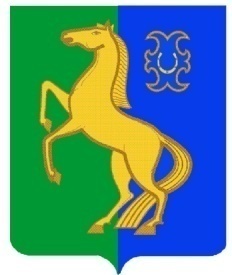              ЙӘРМӘКӘЙ РАЙОНЫ                                                                    АДМИНИСТРАЦИЯ      МУНИЦИПАЛЬ РАЙОНЫНЫҢ                                                      СЕЛЬСКОГО ПОСЕЛЕНИЯ                                      ТАРКАЗЫ АУЫЛ СОВЕТЫ                                                      ТАРКАЗИНСКИЙ  СЕЛЬСОВЕТ                  АУЫЛ БИЛӘМӘҺЕ                                                           МУНИЦИПАЛЬНОГО РАЙОНА                        ХАКИМИӘТЕ                                                                       ЕРМЕКЕЕВСКИЙ РАЙОН   452185,Тарказы,Йәштәр урамы,28                                             452185, Тарказы, ул.Молодежная ,28                      Тел. 2-57-12                                                                                 Тел. 2-57-12Наименование органа местного самоуправления, предоставляющего муниципальную услугу Администрация сельского поселения Тарказинский сельсовет муниципального района Ермекеевский район Республики Башкортостан Руководитель органа местного самоуправления, предоставляющего муниципальную услугу Глава сельского поселения  Тарказинский сельсовет муниципального района Ермекеевский район Республики Башкортостан Загиров Рамдис Мияссарович Место нахождения и почтовый адресРеспублика Башкортостан, Ермекеевский район, с. Тарказы, ул. Молодежная д. 28График работы (приема заявителей)Понедельник 14.00 -17.00, Вторник 14.00 -17.00, Среда 9.00 -17.00, Пятница 9.00 -17.00Телефон, адрес электронной почты8(34741)2-24-92, tarkazinski_ss@mail.ruАдрес официального сайта органа местного самоуправления, предоставляющего муниципальную услугу (в случае отсутствия – адрес официального сайта муниципального образования)( www.tarkazi.ru)№Наименование МФЦ и (или) привлекаемой организацииМестонахождение МФЦ и (или) привлекаемой организацииГрафик приема заявителей1.Центральный офис РГАУ МФЦ в Уфе450057, г. Уфа, ул. Новомостовая, д. 8Понедельник 14.00-20.00;Вторник-суббота 8.00-20.00 Без перерыва.Воскресенье выходной2.Филиал РГАУ МФЦ в г. Кумертау453300, г. Кумертау, ул. Гафури, д. 35Понедельник 14.00-20.00;Вторник-суббота 8.00-20.00 Без перерыва.Воскресенье выходной3.Операционный зал «Интернациональная» РГАУ МФЦ в Уфе450061, г. Уфа, ул. Интернациональная, д. 113Понедельник 14.00-20.00;Вторник-суббота 8.00-20.00 Без перерыва.Воскресенье выходной4.Филиал РГАУ МФЦ в г. Октябрьский452616, г. Октябрьский, ул. Кортунова, д. 15Понедельник 14.00-20.00;Вторник-суббота 8.00-20.00 Без перерыва.Воскресенье выходной5.Отделение РГАУ МФЦ в г. Стерлитамак453120, г. Стерлитамак, пр. Октября, д. 71Понедельник 14.00-20.00;Вторник-суббота 8.00-20.00 Без перерыва.Воскресенье выходной6.Филиал РГАУ МФЦ в г. Белебей452009, г. Белебей, ул. Революционеров, д. 3Понедельник 14.00-20.00;Вторник-суббота 8.00-20.00 Без перерыва.Воскресенье выходной7. Филиал РГАУ МФЦ в г. Туймазы452750, г. Туймазы, ул. С. Юлаева, д. 69аПонедельник 14.00-20.00;Вторник-суббота 8.00-20.00 Без перерыва.Воскресенье выходной8.Отделение филиала РГАУ МФЦ в г. Стерлитамак453116,  г. Стерлитамак, ул. Худайбердина, д. 83Понедельник 14.00-20.00;Вторник-суббота 8.00-20.00 Без перерыва.Воскресенье выходной9.Отделение РГАУ МФЦв с. Ермолаево453360, с. Ермолаево, пр. Мира, д. 10Понедельник  9.00-20.00Вторник, четверг, пятница 9.00-19.00Среда 11.00-19.00Суббота 9.00-12.00 Без перерыва.Воскресенье – выходной10.Филиал РГАУ МФЦ в г. Нефтекамск452683, г. Нефтекамск, ул. Строителей, д. 59Понедельник 14.00-20.00;Вторник-суббота 8.00-20.00 Без перерыва.Воскресенье выходной11Отделение РГАУ МФЦ в с. Красная Горка452440, с. Красная Горка, ул. Кирова, 48.Понедельник  9.00-20.00Вторник, четверг, пятница 9.00-19.00Среда 11.00-19.00Суббота 9.00-12.00 Без перерыва.Воскресенье – выходной12Отделение РГАУ МФЦ в с. Верхние Киги452500, с. Верхние Киги, ул. Советская, 14.Понедельник  9.00-20.00Вторник, четверг, пятница 9.00-19.00Среда 11.00-19.00Суббота 9.00-12.00 Без перерыва.Воскресенье – выходной13.Отделение в с. Верхнеяркеево452260, с. Верхнеяркеево, ул. Пушкина, д. 17/1Понедельник  9.00-20.00Вторник, четверг, пятница 9.00-19.00Среда 11.00-19.00Суббота 9.00-12.00 Без перерыва.Воскресенье – выходной14.Отделение в пгт. Приютово452017, пгт. Приютово, ул. 50 лет ВЛКСМ, д. 5аПонедельник  9.00-20.00Вторник, четверг, пятница 9.00-19.00Среда 11.00-19.00Суббота 9.00-12.00 Без перерыва.Воскресенье – выходной15.Отделение в с. Толбазы453480, Аургазинский район, с. Толбазы, ул. Ленина, 113Понедельник  9.00-20.00Вторник, четверг, пятница 9.00-19.00Среда 11.00-19.00Суббота 9.00-12.00 Без перерыва.Воскресенье – выходной16Филиал РГАУ МФЦв г. Сибай453832, г. Сибай,         ул. Горького, 74Понедельник 14.00-20.00;Вторник-суббота 8.00-20.00 Без перерыва.Воскресенье выходной17Отделение РГАУ МФЦ 
в с. Буздяк452710, с. Буздяк, ул. Красноармейская, 27.Понедельник  9.00-20.00Вторник, четверг, пятница 9.00-19.00Среда 11.00-19.00Суббота 9.00-12.00 Без перерыва.Воскресенье – выходной18.Отделение РГАУ МФЦв с. Чекмагуш452211, с. Чекмагуш,ул. Ленина, 68Понедельник  9.00-20.00Вторник, четверг, пятница 9.00-19.00Среда 11.00-19.00Суббота 9.00-12.00 Без перерыва.Воскресенье – выходной19.Филиал РГАУ МФЦ в г. Янаул 452800, г. Янаул, ул. Азина, 29Понедельник 14.00-20.00;Вторник-суббота 8.00-20.00 Без перерыва.Воскресенье выходной20.Филиал РГАУ МФЦв г. Мелеуз 453850, г. Мелеуз,                 ул. Смоленская, 108Понедельник 14.00-20.00;Вторник-суббота 8.00-20.00 Без перерыва.Воскресенье выходной21Филиал РГАУ МФЦ в г. Давлеканово453400, г. Давлеканово, ул. Победы, 5Понедельник 14.00-20.00;Вторник-суббота 8.00-20.00 Без перерыва.Воскресенье выходной22Филиал РГАУ МФЦ в г. Белорецк453500, г. Белорецк, ул. Пятого Июля, 3Понедельник 14.00-20.00;Вторник-суббота 8.00-20.00 Без перерыва.Воскресенье выходной23.Филиал РГАУ МФЦ в с. Месягутово452530, с. Месягутово,ул. И. Усова, 3Понедельник  9.00-20.00Вторник, четверг, пятница 9.00-19.00Среда 11.00-19.00Суббота 9.00-12.00 Без перерыва.Воскресенье – выходной24.Операционный зал «ТЦ Башкортостан» 450071, г. Уфа, ул. Менделеева, д. 205 АПонедельник, вторник, четверг- воскресенье  10.00-21.00Среда 13.00-21.00Без перерыва, без выходных25.Операционный зал «50 лет СССР» РГАУ МФЦ в Уфе450059, г. Уфа,
 ул. 50 лет СССР, 35/5Понедельник 14.00-20.00;Вторник-суббота 8.00-20.00 Без перерыва.Воскресенье выходной26.Филиал РГАУ МФЦв г. Ишимбай453215, г. Ишимбай,ул. Гагарина, 1Понедельник 14.00-20.00;Вторник-суббота 8.00-20.00 Без перерыва.Воскресенье выходной27.Филиал РГАУ МФЦ, г. Учалы453700, г. Учалы, ул. Карла Маркса, 1Понедельник 14.00-20.00;Вторник-суббота 8.00-20.00 Без перерыва.Воскресенье выходной28.Отделение РГАУ МФЦ, г. Бирск452450, г. Бирск,ул. Корочкина, д. 4Понедельник 14.00-20.00;Вторник-суббота 8.00-20.00 Без перерыва.Воскресенье выходной29. Отделение РГАУ МФЦ в г. Стерлитамак453124, г. Стерлитамак, ул. Мира, д. 18аПонедельник 14.00-20.00;Вторник-суббота 8.00-20.00 Без перерыва.Воскресенье выходной 30.	ОтделениеРГАУ МФЦс. Старобалтачево452980, с. Старобалтачево,                   ул. Советская, д. 51Понедельник  9.00-20.00Вторник - пятница 9.00-19.00Суббота 9.00-12.00 Без перерыва.Воскресенье – выходной31.Отделение                          РГАУ МФЦ                                    с. Аскарово453620, Абзелиловский район, с. Аскарово, ул. Коммунистическая, д. 7Понедельник  9.00-20.00Вторник - пятница 9.00-19.00Суббота 9.00-12.00 Без перерыва.Воскресенье – выходной32. Отделение РГАУ МФЦ с. Зилаир453680, Зилаирский район, с. Зилаир, ул. Ленина, д.68Понедельник  9.00-20.00Вторник - пятница 9.00-19.00Суббота 9.00-12.00 Без перерыва.Воскресенье – выходной33.ОтделениеРГАУ МФЦс. Бураево452960, Бураевский район, с. Бураево, ул. Ленина, д.102Понедельник  9.00-20.00Вторник - пятница 9.00-19.00Суббота 9.00-12.00 Без перерыва.Воскресенье – выходной34.Отделение РГАУ МФЦс. Стерлибашево                  453180, Стерлибашевский район, с. Стерлибашево,ул. К. Маркса, д. 109Понедельник  9.00-20.00Вторник - пятница 9.00-19.00Суббота 9.00-12.00 Без перерыва.Воскресенье – выходной35.ОтделениеРГАУ МФЦс. Аскино452880, Аскинский район, с. Аскино, ул. Советская, д. 15Понедельник  9.00-20.00Вторник - пятница 9.00-19.00Суббота 9.00-12.00 Без перерыва.Воскресенье – выходной36.Филиал РГАУ МФЦ ГО г. Салават 453261,г. Салават, ул. Ленина 11Понедельник 14.00-20.00;Вторник-суббота 8.00-20.00 Без перерыва.Воскресенье выходной37.Операционный зал «Сипайлово» РГАУ МФЦ в Уфе450073, г. Уфа, ул. Бикбая, д. 44Понедельник 14.00-20.00;Вторник-суббота 8.00-20.00 Без перерыва.Воскресенье выходной38.Операционный зал «Инорс» РГАУ МФЦ в Уфе450039, г. Уфа, ул. Георгия Мушникова, д. 17Понедельник 14.00-20.00;Вторник-суббота 8.00-20.00 Без перерыва.Воскресенье выходной39.Филиал  РГАУ МФЦ                                   в г. Благовещенск453430, г. Благовещенск,ул. Кирова, д. 1Понедельник 14.00-20.00;Вторник-суббота 8.00-20.00 Без перерыва.Воскресенье выходной40.Отделение РГАУ МФЦ                                     с. Красноусольский453050,Гафурийский район,с. Красноусольский, ул. Октябрьская, 2а Понедельник  9.00-20.00Вторник - пятница 9.00-19.00Суббота 9.00-12.00 Без перерыва.Воскресенье – выходной41.Отделение РГАУ МФЦс. Большеустьикинское452550, Мечетлинской районс. Большеустьикинское, ул. Ленина, д. 26Понедельник  9.00-20.00Вторник - пятница 9.00-19.00Суббота 9.00-12.00 Без перерыва.Воскресенье – выходной42. Отделение РГАУ МФЦГО г. Агидель452920, г. Агидель, ул. Первых строителей, д. 7аПонедельник  9.00-20.00Вторник, четверг, пятница 9.00-19.00Среда 11.00-19.00Суббота 9.00-12.00 Без перерыва.Воскресенье – выходной43.Отделение РГАУ МФЦ в г. Баймак453630, Баймакский р-н, г. Баймак, ул. С. Юлаева, д. 32Понедельник-пятница  9.00-18.00;Суббота 10.00-14.00 Без перерыва.Воскресенье - выходной44.ЗАТО МЕЖГОРЬЕ453571, Белорецкий р-н, г. Межгорье, ул. 40 лет Победы, д. 60Понедельник  9.00-20.00Вторник, четверг, пятница 9.00-19.00Среда 11.00-19.00Суббота 9.00-12.00 Без перерыва.Воскресенье – выходной45. Отделение РГАУ МФЦ с. Раевский 452120, Альшеевский р-н, с. Раевский, ул. Ленина, д. 111 Понедельник  9.00-20.00Вторник, четверг, пятница 9.00-19.00Среда 11.00-19.00Суббота 9.00-12.00 Без перерыва.Воскресенье – выходной46.Отделение  РГАУ МФЦ с. Николо – Березовка452930, Краснокамский р-н,с. Николо-Березовка, ул. Строителей, д. 33Понедельник  9.00-20.00Вторник - пятница 9.00-19.00Суббота 9.00-12.00 Без перерыва.Воскресенье – выходной47.Отделение РГАУ МФЦ с. Акьяр453800, Хайбуллинский р-н, с. Акьяр, пр. С. Юлаева, д. 31Понедельник  9.00-20.00Вторник - пятница 9.00-19.00Суббота 9.00-12.00 Без перерыва.Воскресенье – выходной48.Отделение РГАУ МФЦ с. Кармаскалы453020, Кармаскалинский р-н,с. Кармаскалы,ул. Худайбердина, д. 10Понедельник  9.00-20.00Вторник - пятница 9.00-19.00Суббота 9.00-12.00 Без перерыва.Воскресенье – выходной49.Отделение РГАУ МФЦс. Караидель 452360, Караидельский район,с. Караидель, ул. Первомайская д. 28.Понедельник  9.00-20.00Вторник - пятница 9.00-19.00Суббота 9.00-12.00 Без перерыва.Воскресенье – выходной50.Отделение  РГАУ МФЦс. Киргиз-Мияки452080, Миякинский район,с. Киргиз-Мияки,ул. Ленина, д. 19.Понедельник  9.00-20.00Вторник - пятница 9.00-19.00Суббота 9.00-12.00 Без перерыва.Воскресенье – выходной51. Отделение РГАУ МФЦс. Новобелокатай452580,Белокатайский  район,с. Новобелокатай,ул.  Советская, 124Понедельник  9.00-20.00Вторник - пятница 9.00-19.00Суббота 9.00-12.00 Без перерыва.Воскресенье – выходной52. Отделение РГАУ МФЦ                                с. Старосубхангулово,453580,Бурзянский район,с. Старосубхангулово,ул. Ленина, 80Понедельник  9.00-20.00Вторник - пятница 9.00-19.00Суббота 9.00-12.00 Без перерыва.Воскресенье – выходной53.Операционный зал «Дема»РГАУ МФЦ в Уфе450095, г. Уфа, ул. Дагестанская, д.2Понедельник, вторник, четверг-суббота 10.00-21.00Среда 14.00-21.00Воскресенье  выходной 54.Отделение РГАУ МФЦ                                с. Мишкино452340,Мишкинский район, с. Мишкино, ул. Ленина, 73Понедельник  9.00-20.00Вторник - пятница 9.00-19.00Суббота 9.00-12.00 Без перерыва.Воскресенье – выходной55.Отделение РГАУ МФЦс. Федоровка453280, с. Федоровка, ул. Ленина, 44Понедельник  9.00-20.00Вторник - пятница 9.00-19.00Суббота 9.00-12.00 Без перерыва.Воскресенье – выходной56.Отделение с. Верхние Татышлы452830, с. Верхние Татышлы, ул. Ленина, 86Понедельник  9.00-20.00Вторник - пятница 9.00-19.00Суббота 9.00-12.00 Без перерыва.Воскресенье – выходной57.Отделение РГАУ МФЦ с. Исянгулово453380, Зианчуринский район, с. Исянгулово, ул. Советская, 5   Понедельник  9.00-20.00Вторник - пятница 9.00-19.00Суббота 9.00-12.00 Без перерыва.Воскресенье – выходной58.Отделение РГАУ МФЦ с. Языково452740, Благоварский район, с. Языково, ул. Пушкина, 11Понедельник  9.00-20.00Вторник - пятница 9.00-19.00Суббота 9.00-12.00 Без перерыва.Воскресенье – выходной59.Отделение РГАУ МФЦс. Архангельское453030, Архангельский район, с. Архангельское, ул. Советская, 43Понедельник  9.00-20.00Вторник - пятница 9.00-19.00Суббота 9.00-12.00 Без перерыва.Воскресенье – выходной60.Отделение РГАУ МФЦс. Бижбуляк452040, Бижбулякский район, с. Бижбуляк, ул. Победы, 12Понедельник  9.00-20.00Вторник - пятница 9.00-19.00Суббота 9.00-12.00 Без перерыва.Воскресенье – выходной61.Отделение РГАУ МФЦс. Мраково453330, Кугарчинский район, с. Мраково, ул. З. Биишево, 86Понедельник  9.00-20.00Вторник - пятница 9.00-19.00Суббота 9.00-12.00 Без перерыва.Воскресенье – выходной62.Отделение РГАУ МФЦс. Ермекеево452190, Ермекеевский район, с. Ермекеево, ул. Советская, 59Понедельник  9.00-20.00Вторник - пятница 9.00-19.00Суббота 9.00-12.00 Без перерыва.Воскресенье – выходной63Отделение РГАУ МФЦс. Калтасы452860Калтасинский район, с. Калтасы, ул. К. Маркса, 47Понедельник  9.00-20.00Вторник - пятница 9.00-19.00Суббота 9.00-12.00 Без перерыва.Воскресенье – выходной64.Отделение РГАУ МФЦс. Малояз452490, Салаватский район, с. Малояз,                   ул. Советская, д. 63/1 Понедельник  9.00-20.00Вторник - пятница 9.00-19.00Суббота 9.00-12.00 Без перерыва.Воскресенье – выходной65.Отделение РГАУ МФЦс. Шаран452630, Шаранский район, с. Шаран, ул. Центральная, 7 Понедельник  9.00-20.00Вторник - пятница 9.00-19.00Суббота 9.00-12.00 Без перерыва.Воскресенье – выходной66.Отделение РГАУ МФЦг. Дюртюли452320, Дюртюлинский район, г. Дюртюли, ул. Матросова, д. 1Понедельник 14.00-20.00;Вторник-суббота 8.00-20.00 Без перерыва.Воскресенье выходной67.Отделение РГАУ МФЦ с. Кушнаренково452230, Кушнаренковский район, с. Кушнаренково, ул. Садовая, 19Понедельник  9.00-20.00Вторник - пятница 9.00-19.00Суббота 9.00-12.00 Без перерыва.Воскресенье – выходной68.Отделение РГАУ МФЦс. Бакалы452650,Бакалинский район,с. Бакалы, ул. Мостовая, 6Понедельник  9.00-20.00Вторник - пятница 9.00-19.00Суббота 9.00-12.00 Без перерыва.Воскресенье – выходной69.Отделение РГАУ МФЦ р.п. Чишмы452170, Чишминский район, р.п. Чишмы,ул. Кирова, 50Понедельник  9.00-20.00Вторник, четверг, пятница 9.00-19.00Среда 11.00-19.00Суббота 9.00-12.00 Без перерыва.Воскресенье – выходной70.Операционный зал«Аркада»450022, г. Уфа,М. Губайдуллина, д. 6Понедельник, вторник, четверг - воскресенье 10.00-22.00Среда 14.00-22.00;Без перерыва, без выходных.71.Операционный зал«ХБК»450103, г. Уфа,ул. Менделеева, 137Понедельник 14.00-20.00;Вторник-суббота 10.00-20.00Без перерыва.Воскресенье выходной72. Отделение РГАУ МФЦ                  с. Иглино452410,  Иглинский Отделение РГАУ МФЦ 7район, с. Иглино, ул. Ленина, д. 29Понедельник  9.00-20.00Вторник, четверг, пятница 9.00-19.00Среда 11.00-19.00Суббота 9.00-12.00 Без перерыва.Воскресенье – выходной73.Операционный зал «Рыльского» 450105, г. Уфа,ул. М. Рыльского,д.2/1Понедельник 14.00-20.00;Вторник-суббота 08.00-20.00Без перерыва.Воскресенье выходной74.Территориально обособленное структурное подразделение РГАУ МФЦ в г. Уфег. Уфа, ул. Бессонова,
 д. 26аПонедельник-пятница
8:30-17:30Суббота, воскресенье выходной75.Территориально обособленное структурное подразделение РГАУ МФЦ в г. Уфег. Уфа, ул. Российская,
 д. 2Понедельник-пятница
8:30-17:30Суббота, воскресенье выходнойЗаявитель   ____________________________,серия: номер:  Заявитель   ____________________________,Заявитель   ____________________________,(реквизиты документа, удостоверяющего личность)(реквизиты документа, удостоверяющего личность)№ п/п№ п/пДокументВид документаКол-во листовКол-во листовИтого листовИтого (указывается количество листов прописью)(указывается количество листов прописью)(указывается количество листов прописью)(указывается количество листов прописью)листовИтого документовИтого (указывается количество документов прописью)(указывается количество документов прописью)(указывается количество документов прописью)(указывается количество документов прописью)документовДата выдачи расписки:Дата выдачи расписки:«__» ________ 20__ г.«__» ________ 20__ г.Ориентировочная дата выдачи итогового(-ых) документа(-ов):Ориентировочная дата выдачи итогового(-ых) документа(-ов):«__» ________ 20__ г.«__» ________ 20__ г.Место выдачи: _______________________________ Регистрационный номер ______________________Место выдачи: _______________________________ Регистрационный номер ______________________Место выдачи: _______________________________ Регистрационный номер ______________________Место выдачи: _______________________________ Регистрационный номер ______________________СпециалистСпециалист (Фамилия, инициалы)                                                               (подпись) (Фамилия, инициалы)                                                               (подпись) (Фамилия, инициалы)                                                               (подпись)Заявитель:Заявитель:(Фамилия, инициалы)                                                               (Фамилия, инициалы)                                                               (Фамилия, инициалы)                                                               